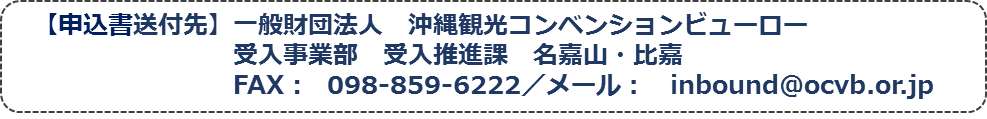 平成30年度　インバウンド連絡会　参加申込書団体・事業者名団体・事業者名ＴＥＬＴＥＬ業種・職種※主たる事業の業種を1つだけ選択（○をしてください）業種・職種※主たる事業の業種を1つだけ選択（○をしてください）1. 宿泊施設    2. 観光施設    3. 商業施設    4. 飲食  5. 旅行会社    6. 交通        7. 通訳・翻訳　     8. ｻｰﾋﾞｽ（ｳｪﾃﾞｨﾝｸﾞ、美容等）  9. ｱｸﾃｨﾋﾞﾃｨ（ｽﾎﾟｰﾂ、体験等)  10. 広告　   11. ﾒﾃﾞｨｱ媒体　12. 印刷    13. 観光協会   14. 市町村   15.教育機関    16. その他（  　　　　　　）1. 宿泊施設    2. 観光施設    3. 商業施設    4. 飲食  5. 旅行会社    6. 交通        7. 通訳・翻訳　     8. ｻｰﾋﾞｽ（ｳｪﾃﾞｨﾝｸﾞ、美容等）  9. ｱｸﾃｨﾋﾞﾃｨ（ｽﾎﾟｰﾂ、体験等)  10. 広告　   11. ﾒﾃﾞｨｱ媒体　12. 印刷    13. 観光協会   14. 市町村   15.教育機関    16. その他（  　　　　　　）1. 宿泊施設    2. 観光施設    3. 商業施設    4. 飲食  5. 旅行会社    6. 交通        7. 通訳・翻訳　     8. ｻｰﾋﾞｽ（ｳｪﾃﾞｨﾝｸﾞ、美容等）  9. ｱｸﾃｨﾋﾞﾃｨ（ｽﾎﾟｰﾂ、体験等)  10. 広告　   11. ﾒﾃﾞｨｱ媒体　12. 印刷    13. 観光協会   14. 市町村   15.教育機関    16. その他（  　　　　　　）申込者①申込者①申込者②所属・役職所属・役職氏名氏名E-mailE-mail参加希望日※参加希望日に、☑をお願いします。※提出期限本島南部：7月2日（月）本島南部以外：7月5日（木）参加希望日※参加希望日に、☑をお願いします。※提出期限本島南部：7月2日（月）本島南部以外：7月5日（木）□　本島南部開催平成30年7月6日（金）13:30～16:30（開場13:00）□　本島南部開催平成30年7月6日（金）13:30～16:30（開場13:00）□　本島北部開催平成30年7月11日（水）13:30～16:30 (開場13:00）参加希望日※参加希望日に、☑をお願いします。※提出期限本島南部：7月2日（月）本島南部以外：7月5日（木）参加希望日※参加希望日に、☑をお願いします。※提出期限本島南部：7月2日（月）本島南部以外：7月5日（木）□　八重山開催平成30年7月12日（木）13:30～16:30 (開場13:00)□　八重山開催平成30年7月12日（木）13:30～16:30 (開場13:00)□　宮古開催平成30年7月13日（金）13:30～16:30 (開場13:00)個別相談会申込欄　（※相談は無料です）個別相談会申込欄　（※相談は無料です）個別相談会申込欄　（※相談は無料です）個別相談会申込欄　（※相談は無料です）個別相談会申込欄　（※相談は無料です）＊インバウンド連絡会は申込者皆さまご参加いただけますが、「個別相談会」は事前申込制です。申込者多数の場合抽選とさせていただきます。予めご了承ください。選考結果通知は後日E-mail等でおしらせいたします。＊インバウンド連絡会は申込者皆さまご参加いただけますが、「個別相談会」は事前申込制です。申込者多数の場合抽選とさせていただきます。予めご了承ください。選考結果通知は後日E-mail等でおしらせいたします。＊インバウンド連絡会は申込者皆さまご参加いただけますが、「個別相談会」は事前申込制です。申込者多数の場合抽選とさせていただきます。予めご了承ください。選考結果通知は後日E-mail等でおしらせいたします。＊インバウンド連絡会は申込者皆さまご参加いただけますが、「個別相談会」は事前申込制です。申込者多数の場合抽選とさせていただきます。予めご了承ください。選考結果通知は後日E-mail等でおしらせいたします。＊インバウンド連絡会は申込者皆さまご参加いただけますが、「個別相談会」は事前申込制です。申込者多数の場合抽選とさせていただきます。予めご了承ください。選考結果通知は後日E-mail等でおしらせいたします。個別相談会（○をしてください）希望する希望しない希望する相談相手先（○をしてください）・ 沖縄県・ 沖縄県産業振興公社・ OCVB海外プロモーション課・ OCVB受入推進課・ OCVB国内プロモーション課（離島開催）・ 沖縄県・ 沖縄県産業振興公社・ OCVB海外プロモーション課・ OCVB受入推進課・ OCVB国内プロモーション課（離島開催）個別相談会で相談したいことや、現在抱えている課題や提案などを具体的にご記入ください。個別相談会で相談したいことや、現在抱えている課題や提案などを具体的にご記入ください。個別相談会で相談したいことや、現在抱えている課題や提案などを具体的にご記入ください。個別相談会で相談したいことや、現在抱えている課題や提案などを具体的にご記入ください。個別相談会で相談したいことや、現在抱えている課題や提案などを具体的にご記入ください。